 Дополнительная  информация:пресс-секретарь Зейнаб Кулиева,info.krasmechta@gmail.com8-923-296-64-05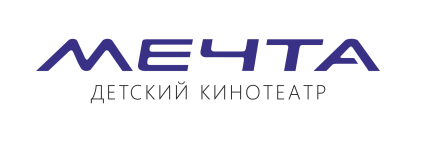 Кинотеатр «Мечта» приглашает отпраздновать «День детства» В Международный день защиты детей, 1 июня, кинотеатр «Мечта» подготовил развлекательную программу. В этот день гостей кинотеатра ждёт много развлекательных и познавательных событий: викторины, спектакли, научное шоу, мульт-парад и многое другое.Мероприятия будут проходить в трех точках: кинозале, фойе, а также на улице. В кинозале перед каждым фильмом зрителей ждут выступления от разных коллективов:  музыкальный подарок от «Центра творческого развития и гуманитарного образования», цирковое шоу от студии «Звездочки», танцы от коллектива «Свой стиль». В этот день стартуют две киноновинки:  мультфильм «Спарк. Герой вселенной» об обезьянах, миссия которых спасти Вселенную от злодеев, а также картина «Жизнь Кабачка», где рассказывается о жизни мальчика в приюте для детей. Кстати, кинопоказы 1, 3 и 4 июня для детей до 14 лет будут бесплатные! Такой подарок преподнёс горожанам красноярский  меценат Хазрет Совмен. Специально в праздничный день состоится бесплатный кинопоказ фильма про Байкал – «Озеро героев», который приурочен к Году экологии. Гостей ждёт творческая встреча с авторами, а также съёмочной группой картины. Вход на мероприятие свободный. В фойе с 11 до 12 часов Библиотека имени Белинского проведёт творческую викторину о сказочных героях, а также мастер-класс на ладошках. А для тех, кто всегда мечтал снять фильм, с 12 до 16 часов будет проходить фестиваль видеотворчества «Линза». Участники будут режиссировать настоящие фильмы, которые позже смогут посмотреть. На выбор представлено пять разных сценариев для детей с разными историями. Участие бесплатное.На улице разместится большая раскраска, фуд-зона. Позже, с 12 до 13 часов, маленьких зрителей ждёт увлекательное «Шоу мыльных пузырей». С 13 до 14 часов заглядывайте на «Научное шоу профессора Звездунова». Специально поздравлять детей приедет «Театральный фургончик», где будут показывать спектакли. Стоимость билета составляет 120 рублей. Закончится День защиты детей мульт-парадом, где участников ждут в костюмах киногероев. Для детей проведут различные конкурсы, а после запустят облако из шариков.Приглашаем всех желающих в детский кинотеатр «Мечта» (ул. Мичурина, 30)!Будем благодарны за публикацию!Пожалуйста, если эта информация была опубликована, сообщите нам в ответном письме. Это необходимо для внутреннего контроля. За дополнительной информацией и комментариями обращайтесь к пресс-секретарю Зейнаб Кулиевой, e-mail: info.krasmechta@gmail.com, тел. 8-923-296-64-05КИНОЗАЛКИНОЗАЛКИНОЗАЛВремяНазвание мероприятияПодробности10:00Мультфильм «Трио в перьях» Воробей Ричард с рождения воспитывался аистами и считает себя одним из них. Но приходит время мигрировать на юг. Родители боятся, что Ричард не справится с перелетом, и оставляют его дома. Но воробей решает доказать всем, что он настоящий аист. Он сам отправляется в Африку. По дороге он заводит дружбу со странноватой совой и эксцентричным попугаем, мечтающим о большой сцене. Эта троица пускается в отчаянное путешествие на автобусе, поезде и круизном лайнере!6+Стоимость билетов: эконом – 100 руб., стандарт – 120 руб., комфорт – 140 руб. Танцевальный коллектив «Свой стиль» представит яркое выступление перед началом кинофильма. 12:00 Презентация фильма «Озеро героев» и творческая встреча с авторамиНовосибирская студия игрового кино «Краски» представит красноярцам фильм о Байкале. Картина рассказывает о борьбе защитников природы против застройки заповедного берега озера. Смогут ли экологи противостоять давлению властей? Ответы на эти и другие вопросы в остросюжетной киноленте «Озеро героев».Вход на мероприятие бесплатный!10+14:00Мультфильм «Спарк», 3D Могущественные силы зла захватили прекрасную планету и поработили всю Вселенную. Но ничто не заставит Спарка и его верных друзей сдаться.

Если у тебя храброе и доброе сердце, несгибаемая воля к победе и преданная команда, любая задача тебе по плечу! Звездная миссия по спасению Вселенной начинается.6+Стоимость билетов: эконом – 100 руб., стандарт – 150 руб., комфорт – 200 руб.Цирковая студия «Звездочки» перед началом фильма поздравят зрителей с Международным днём детства15:00Мультфильм «Трио в перьях», 3D Воробей Ричард с рождения воспитывался аистами и считает себя одним из них. Но приходит время мигрировать на юг. Родители боятся, что Ричард не справится с перелетом, и оставляют его дома. Но воробей решает доказать всем, что он настоящий аист. Он сам отправляется в Африку. По дороге он заводит дружбу со странноватой совой и эксцентричным попугаем, мечтающим о большой сцене. Эта троица пускается в отчаянное путешествие на автобусе, поезде и круизном лайнере!Стоимость билетов: эконом – 100 руб., стандарт – 150 руб., комфорт – 200 руб.Вокальная студия «Центра творческого развития и гуманитарного образования» подготовила творческое выступление, которое представят перед началом фильма17:45Мультфильм «Спарк», 3D Могущественные силы зла захватили прекрасную планету и поработили всю Вселенную. Но ничто не заставит Спарка и его верных друзей сдаться.

Если у тебя храброе и доброе сердце, несгибаемая воля к победе и преданная команда, любая задача тебе по плечу! Звездная миссия по спасению Вселенной начинается.Стоимость билетов: эконом – 100 руб., стандарт – 150 руб., комфорт – 200 руб.Перед киносеансом зрителей ждёт музыкальный подарок от Евгении Поповой19:40Мультфильм «Жизнь кабачка»Кабачок — вовсе не овощ, так зовут маленького мальчика. Его мама погибла, и он остался во всем мире совсем один и совсем не знает, как и с кем ему жить дальше. Симон, Ахмед, Жужубе, Алиса и Беатрис — новые друзья Кабачка, которых он встречает в приюте для детей. Там же он впервые влюбится, в особенную, очаровательную Камиллу.

Это история о детях, жизнь которых полна больших и маленьких потрясений, но они находят в себе силы снова доверять людям, продолжают любить мир, радуются всему новому.12+Стоимость билетов: эконом – 100 руб., стандарт – 120 руб., комфорт – 140 руб.ФОЙЕФОЙЕФОЙЕ10-11Маленькие посетители могут поучаствовать в викторинах, а также конкурсах. Самые активные получат призы от кинотеатра.Вход свободный!11-12Программа «Детство – счастливая пора»Библиотека имени Белинского проведёт творческую викторину о сказочных героях, а также мастер-класс на ладошках.Вход свободный!12.00 – 16:00Фестиваль видеотворчества «Линза»Творческая группа разработала пять сценариев фильмов. В фойе кинотеатра будет организован настоящий процесс съемки фильмов. Участникам раздадут роли, а после они погрузятся в мир киноволшебства.Готовые фильмы будут размещены в официальной группе кинотеатра Вконтакте.Вход свободный!УЛИЦАУЛИЦАУЛИЦА12-13Программа «Шоу мыльных пузырей»Маленьких зрителей ждёт увлекательное шоу. Артисты покажут различные трюки с мыльными пузырями.На улицуВход свободный!13-14 «Научное шоу профессора Звездунова»Научно-развлекательная программа для детей и взрослых расскажет о различных физических, химических опытах. Вы увидите, какой простой и занимательной может быть наука.Вход свободный!14:30-17:00Театральный фургончик Театр кукол приедет на празднование Дня детства со своим фургончиком, который оснащен мини-сценой, свето-звуковым оборудованием и откидными стульями.Маленьким зрителям покажут эко-спектакль «Сказка старого дерева».Персонажи-насекомые, которые живут в старом дереве или рядом с ним. Эта история о двух отважных гусеницах, которые защищают свой дом от опасного вредителя. Внимание! Количество мест на один сеанс ограничено – 15 человек. 14:30 спектакль «Сказка старого дерева» (5+)15:30 спектакль «Сказка старого дерева» (5+)Стоимость билета 120 рублей17:00-18:30Мульт-парадЗавершится праздник конкурсом карнавальных костюмов. Герои поделятся на две команды: персонажей отечественных и зарубежных кинокартин. Участников ждёт викторины, танцевальные конкурсы, а также другие развлечения.Для тех, кто придет в костюмах – специальный подарок: бесплатный аквагрим. Завершится парад запуском шариков. 0+Вход свободный!